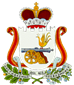 АДМИНИСТРАЦИЯ КРУТОВСКОГО СЕЛЬСКОГО ПОСЕЛЕНИЯ                                                                                                                   ПОСТАНОВЛЕНИЕОт  19 октября 2015г.                      №22д.КрутоеО присвоении наименований улицампо деревне  Конец  Велижскогорайона Смоленской областиВ соответствии со ст.14 Федерального закона от 16.10.2003 №131-ФЗ «Об общих принципах организации местного самоуправления в Российской Федерации», Правилами присвоения, изменения и аннулирования адресов, утвержденными постановлением Правительства РФ от 19.11.2014 №1221, Уставом муниципального образования Крутовское сельское поселение (новая редакция), Положением о порядке присвоения наименований улицам , площадям  и иным территориям проживания граждан муниципального образования  Крутовское сельское поселение,  а также об установлении нумерации домов, расположенных на территории муниципального образования  Крутовское сельское поселениеизменения и упразднения наименований объектов уличной сети, адресации объектов недвижимости, ведении адресного реестра на территории муниципального образования Крутовское сельское  поселение, утвержденным  решением Совета депутатов Крутовского сельского поселения  от 05.03.2014 №5, с учетом мнения постоянно действующей комиссии Администрации Крутовского сельского поселения по систематизации адресного хозяйства, Администрация Крутовского сельского поселения ПОСТАНОВЛЯЕТ:1. Присвоить следующие наименования улицам в населенном пункте деревня Конец  Велижского района Смоленской области:1) «улица Луговая». Часть улицы расположена перпендикулярно автодороге  Велиж –Конец, вторая часть улицы является продолжением автодороги  Велиж –Конец .Начало улицы –примыкает к автодороге Велиж-Конец на 150 метров  с  правой стороны, протяженность улицы  190м,конец  улицы- северная  граница д.Конец Велижского района Смоленской области.Нумерация производится   от начала улицы с нечетными номерами по левой стороне и четными номерами по правой стороне.2. «улица  Полевая». Часть улицы расположена перпендикулярно автодороге Конец-Велиж с левой стороны , вторая часть улицы  расположена  параллельно  улице Ручейной, третья часть улицы перпендикулярно  улице Луговой   д.Конец   Велижского района  Смоленской области.Начало улицы примыкает к автодороге  Велиж –Конец   Велижского района Смоленской области,  протяженность 680 м, конец улицы –северо-западная  граница д.Конец Велижского района Смоленской области.Нумерация производится от начала улицы с нечетными номерами по левой стороне и четными номерами по правой.3) «улица Ручейная». Часть  улицы расположена перпендикулярно улице Полевая, вторая часть параллельно улице  Полевая   д.Конец   Велижского района Смоленской области .Начало улицы – место пересечения с улицей  Полевая , протяженность 610 м, конец улицы –  восточная сторона д.Конец  Велижского  района Смоленской области.Нумерация производится от начала улицы с нечетными номерами по левой стороне и четныминомерами по правой стороне.2. Расположение улиц обозначено на схеме расположения улиц в д. Конец  Велижского  района Смоленской области, прилагаемой к настоящему постановлению.3. Постановление вступает в силу после подписания Главой муниципального образования Крутовское сельское поселение, подлежит опубликованию в печатном средстве массовой информации  органов местного самоуправления  Крутовского сельского поселения «Крутовские вести»» и размещению на странице муниципального образования  Крутовское сельское поселение на официальном сайте муниципального образования «Велижский район» в сети Интернет.Глава муниципального образованияКрутовское сельское поселение                                                    М.В.Васильева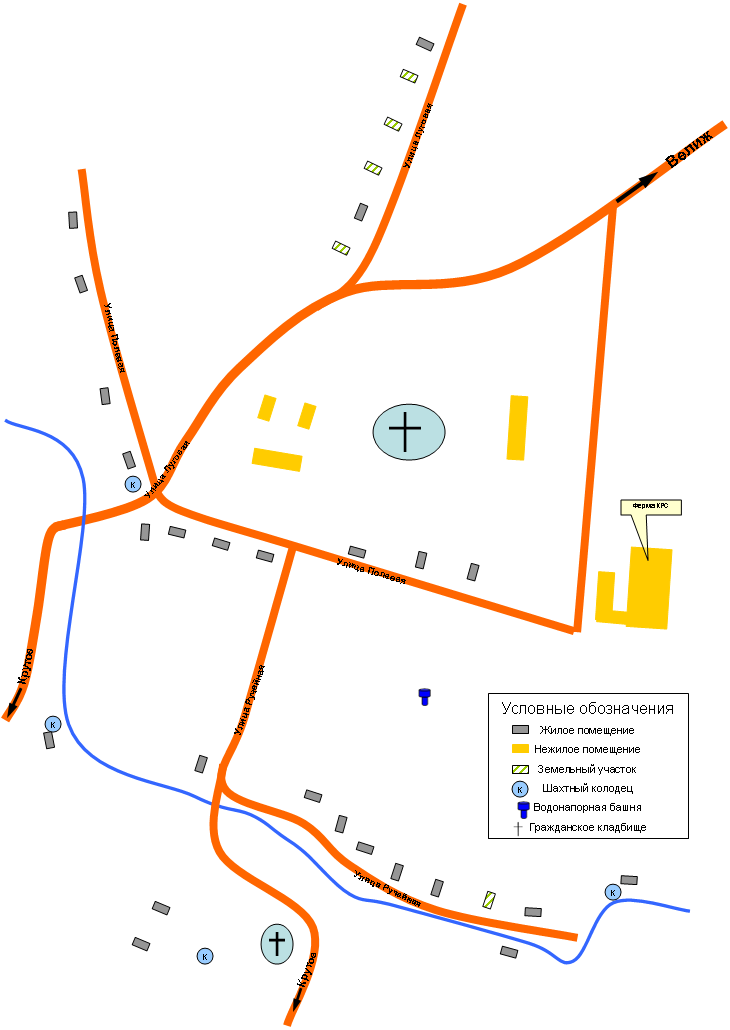 